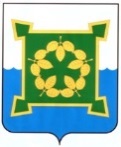 АДМИНИСТРАЦИЯ ЧЕБАРКУЛЬСКОГО ГОРОДСКОГО ОКРУГАЧелябинской областиПОСТАНОВЛЕНИЕ« 13 » ноября  2020 г.  № 611                г.ЧебаркульВ соответствии с  Федеральным законом   от 06.10.2003 года № 131-ФЗ               «Об общих принципах организации местного самоуправления в Российской Федерации», пунктом 1 статьи 179 Бюджетного кодекса Российской Федерации, статьей 24 Положения о бюджетном процессе в Чебаркульском городском округе, Порядком  разработки, реализации и оценки эффективности муниципальных программ Чебаркульского городского округа», руководствуясь статьями 36 и 37 Устава муниципального образования «Чебаркульский городской округ»,ПОСТАНОВЛЯЮ:1. Утвердить муниципальную программу «О социальной поддержке населения муниципального образования «Чебаркульский городской округ» на период 2021-2023 годов  (прилагается).2. Отделу информационно-коммуникационных технологий  администрации Чебаркульского городского округа (Епифанов А.А) опубликовать настоящее постановление в порядке, установленном для официального опубликования муниципальных правовых актов. 3. Настоящее постановление вступает в силу с  01 января 2021 года.4. Контроль  исполнения настоящего постановления возложить на заместителя главы Чебаркульского городского округа по социальным вопросам (Виноградова С.А.) Исполняющий обязанности главыЧебаркульского  городского округа                                              С.А. ВиноградоваУТВЕРЖДЕНАпостановлением администрацииЧебаркульского городского округа                                                                                                    от «  13 » ноября   2020 г. № 611МУНИЦИПАЛЬНАЯ ПРОГРАММА  «О СОЦИАЛЬНОЙ ПОДДЕРЖКЕ НАСЕЛЕНИЯ МУНИЦИПАЛЬНОГО ОБРАЗОВАНИЯ «ЧЕБАРКУЛЬСКИЙ ГОРОДСКОЙ ОКРУГ» (далее - программа) Паспорт программыРаздел 1. «Содержание проблемы и обоснование необходимости ее решения программными методами»Развитие социальной сферы Чебаркульского городского округа ориентировано на создание необходимых условий для удовлетворения минимальных потребностей всех групп населения в социальных услугах с одновременным обеспечением адресной и дифференцированной поддержки отдельных категорий граждан.Важно, что главной составляющей в области социальной поддержки населения является  повышение уровня и качества жизни граждан, пенсионеров, участников Великой Отечественной войны и других льготных категорий населения (малоимущих граждан, граждан, нуждающихся в социальном обслуживании). Мероприятия программы являются мерами социальной помощи и поддержки населения Чебаркульского городского округа к действующим федеральным и областным целевым программам. Согласно Федеральному закону Российской Федерации  от 06.10.2003 г. № 131-ФЗ  «Об общих принципах организации местного самоуправления в Российской Федерации» органы местного самоуправления вправе устанавливать за счет средств бюджета муниципального образования дополнительные меры социальной поддержки и социальной помощи для отдельных категорий граждан вне зависимости от наличия в федеральных законах положений, устанавливающих указанное право. За счет средств местного бюджета  предоставляются   меры социальной поддержке следующим категориям граждан: почетные граждане города,   лица, замещавшие  должности муниципальной службы, депутаты, члены выборного  органа местного самоуправления, выборные должностные лица местного самоуправления,  материальная помощь в связи с пожаром и др.Реализация данной программы проходит в рамках  Федерального закона Российской Федерации  от  28.12.2013 года № 442-ФЗ «Об основах социального обслуживания граждан в Российской Федерации», Закона  Челябинской области от 23.10.2014 года № 36-ЗО «Об организации социального обслуживания граждан в Челябинской области», Закона Челябинской области  от 24.11.2005 года № 430-ЗО «О наделении органов местного самоуправления государственными полномочиями по социальной поддержке отдельных категорий граждан», а также  регулируется нормативными правовыми актами Чебаркульского городского округа. А именно, Положением  о назначении и выплате пенсии за выслугу лет лицам, замещавшим должности  муниципальной службы  органов местного самоуправления муниципального образования  «Чебаркульский городской округ» в новой редакции, утвержденного решением  Собрания депутатов Чебаркульского городского округа  от 10.01.2017 года № 253,  Положением о Почетном гражданине города Чебаркуля, утвержденного решением Собрания депутатов Чебаркульского городского округа от 04.08.2015 года № 1005, Положением об условиях  назначения и выплате ежемесячной доплаты к страховой пенсии  по старости  (инвалидности) гражданам, осуществляющим полномочия депутата Собрания депутатов Чебаркульского городского округа на постоянной основе и выборного должностного лица местного самоуправления  Чебаркульского городского округа, утвержденного решением Собрания депутатов Чебаркульского городского округа от 09.03.2017 года № 293, Об утверждении Положения об оказании единовременной материальной помощи гражданам Чебаркульского городского округа, пострадавшим от пожара в новой редакции от 06.03.2018г. № 484 и др.Меры социальной поддержки в Чебаркульском городском округе предоставляются гражданам в форме ежемесячных, ежегодных или единовременных денежных выплат, единовременной материальной помощи, компенсаций, субсидий,  пенсий.Еще одним видом социальной поддержки населения является предоставление налоговых льгот. От уплаты земельного налога с физических лиц освобождаются ветераны и инвалиды Великой Отечественной войны. А так же пониженная налоговая ставка в размере 0,75 процентов устанавливается для граждан имеющих земельные участки, приобретенные (предоставленные) для строительства, размещения и эксплуатации гаражей, в том числе для этих же целей и на земли общего пользования в гаражных кооперативах.Всего на учете в Управлении социальной защиты населения администрации Чебаркульского городского округа состоит 13 559человек (за исключением  семей с детьми, получателей детских пособий, неполных семей с детьми до 18 лет, многодетных семей с детьми до 18 лет и т.д.).Временного периода нет, он указывается на предоставление мер социальной поддержки данной категории граждан.Для достижения поставленной цели и решения задач по социальной поддержке населения на территории Чебаркульского городского округа  используется  программно-целевой метод. Его применение даст возможность реализовать права граждан в социальной сфере во всех направлениях, на которые они имеют право, согласно действующему законодательству. Необходимость  реализации муниципальной программы «О социальной поддержке населения муниципального образования «Чебаркульский городской округ» носит актуальный характер. Данная программа разработана в соответствии со Стратегией социально-экономического развития Чебаркульского городского округа.Раздел 2. «Основные цели и задачи  муниципальной программы»Целью программы является создание условий для роста благосостояния граждан - получателей мер социальной поддержки, повышение качества жизни граждан и доступности социального обслуживания населения.Для достижения поставленной  цели  программа предполагает  решение следующих задач:-реализация комплекса мероприятий и акций, посвященных памятным датам, имеющих социальную направленность;-оказание мер социальной поддержки отдельным категориям граждан;-предоставление социального обслуживания на дому и предоставление социального обслуживания в полустационарной форме(в том числе содержание учреждения);*-обеспечение деятельности управления социальной защиты населения ЧГО.* Оказание неотложной помощи разового характера гражданам, признанными нуждающимися в социальном обслуживании, направленной на поддержание их жизнедеятельности.Раздел 3. «Сроки и этапы реализации муниципальной программы»Срок реализации программы: 2021 – 2023 годы.Программа носит постоянный характер. В силу постоянного характера решаемых в рамках муниципальной программы задач, выделение отдельных этапов ее реализации не предусматривается.Раздел 4. «Система мероприятий  и показатели (индикаторы) муниципальной программы»Система программных мероприятий – это  комплекс мер социальной поддержки, разработанной на муниципальном уровне системы социальной и экономической поддержки малообеспеченных граждан, лиц с ограниченными возможностями здоровья, пожилых людей, граждан, оказавшихся  в трудной жизненной ситуации и др.Сведения о порядке сбора информации и методике расчета показателей (индикаторов) программы.Раздел 5. «Ресурсное обеспечение муниципальной программы»На основании бюджета Чебаркульского городского округа на 2021 год и плановый период  2022  и  2023 годов объем финансирование муниципальной программы составляет:2021год– 12 047 000,00 рублей;2022 год – 12 375 000,00 рублей;2023 год – 11 980 100,00 рублей.Общий объем финансирования – 36 402 100,00 рублей из средств местного бюджета.2021 год– 163 196 700,00рублей;2022 год – 169 310 900,00 рублей;2023 год – 175 893 600,00 рублей.Общий объем финансирования – 508 401 200,00 рублей из средств областного и федерального бюджета.Бюджетные ассигнования и иные средства, направленные на выполнение мероприятий программыФинансирование программы осуществляется в объемах, установленных решением о бюджете на очередной финансовый год и плановый период, подлежащих ежегодной корректировке с учетом выделенных объемов финансирования.Раздел 6. «Организация управления и механизм реализации муниципальной программы»Управление реализацией программы осуществляется ответственным исполнителем – Управлением социальной защиты населения администрации  Чебаркульского городского округа, который выполняет следующие функции:1) разрабатывает в пределах своих полномочий нормативные правовые акты, необходимые для реализации программы;2) осуществляет планирование и мониторинг реализации мероприятий муниципальной программы;3) в установленном порядке готовит предложения о внесении изменений в перечни и состав мероприятий, сроки их реализации, объемы бюджетных ассигнований на реализацию мероприятий муниципальной программы, в том числе на очередной финансовый год и плановый период;4) представляет запрашиваемые сведения о ходе реализации муниципальной программы;5) запрашивает у соисполнителей ежеквартальный отчет, а также информацию, необходимую для подготовки годового отчета об исполнении муниципальной программы;6) несет ответственность за достижение целевых индикативных показателей, конечных результатов ее реализации, а также целевое и эффективное использование бюджетных средств;7) ежегодно, в срок до 01 марта года, следующего за отчетным представляет в комитет по стратегическому развитию администрации Чебаркульского городского округа отчетность о реализации и оценке эффективности муниципальной программы.Соисполнители муниципальной программы:- осуществляют реализацию мероприятий программы, в отношении которых они являются соисполнителями;- представляют в установленный срок ответственному исполнителю необходимую информацию для подготовки ответов на запросы уполномоченных органов, а также отчет о ходе реализации мероприятий программы;- представляют ответственному исполнителю информацию для подготовки годового отчета до 20 февраля года, следующего за отчетным;- представляют ответственному исполнителю ежеквартально информацию для проведения мониторинга о ходе реализации программы  (за исключением IVквартала), до 15 числа месяца, следующего за отчетным кварталом;- по запросу представляют ответственному исполнителю копии актов выполненных работ и иных документов, подтверждающих исполнение обязательств по заключенным контрактам в рамках реализации мероприятий программы.В целях контроля реализации муниципальной программы ответственный исполнитель в срок до 30 числа месяца, следующего за отчетным кварталом, осуществляет мониторинг реализации муниципальной программы, а результаты направляет координатору муниципальной программы, в  финансовое управление администрации ЧГО и в комитет по стратегическому развитию администрации Чебаркульского городского округа.Контроль за ходом выполнения муниципальной программы осуществляется заместителем главы Чебаркульского городского округа по  социальным вопросам.Мониторинг ориентирован на раннее предупреждение возникновения проблем и отклонений хода реализации муниципальной программы от запланированного уровня и осуществляется в произвольной форме. Объектами мониторинга являются наступление контрольных событий программы в установленные и ожидаемые сроки, ход реализации мероприятий плана реализации муниципальной программы и причины невыполнения сроков мероприятий и контрольных событий, объемов финансирования мероприятий, а также информация о ходе выполнения целевых показателей (индикаторов) муниципальной программы.Оценка  эффективности реализации программы производится в соответствии с приложением 8 Порядка разработки, реализации и оценки эффективности муниципальных программ Чебаркульского городского округа, утвержденного постановлением администрации Чебаркульского городского округа от 28.06.2017 года № 474.Среднесрочный план реализации мероприятий программыРаздел 7. «Ожидаемые результаты реализации муниципальной программы с указанием показателей (индикаторов) Реализация программы позволит повысить уровень и качество жизни граждан отдельных категорий на территории Чебаркульского городского округа.В процессе реализации  программы планируется  достижение ожидаемых целевых индикаторов и показателей:Раздел 8. «Финансово-экономическое обоснование муниципальной программы»Финансовое обеспечение реализации муниципальной программы в части расходных обязательств Чебаркульского городского округа осуществляется за счет средств бюджетных ассигнований бюджета Чебаркульского городского округа.Финансовое обеспечение реализации программы  в части расходных обязательств Чебаркульского городского округа осуществляется в соответствии с утвержденной бюджетной сметой в пределах доведенных лимитов бюджетных обязательств согласно решению об утверждении бюджета городского округа на очередной финансовый год и плановый период.Раздел 9. «Перечень и краткое описание подпрограмм».Программа не имеет подпрограмм.Об утверждении муниципальной программы «О социальной поддержке  населения муниципального            образования «Чебаркульский городской округ» на период 2021-2023 годовОтветственный исполнитель муниципальной программыУправление социальной защиты населения администрации Чебаркульского городского округа (далее – УСЗН ЧГО).Соисполнители муниципальной программыМуниципальное учреждение Чебаркульского городского округа «Комплексный центр социального обслуживания населения» (далее – КЦСОН ЧГО);Управление культуры администрации Чебаркульского городского округа (далее – УК ЧГО).Координатор муниципальной программы Заместитель главы Чебаркульского городского округа по социальным вопросамОсновная цель муниципальной программыСоздание условий для роста благосостояния граждан - получателей мер социальной поддержки, повышение качества жизни граждан и  доступности социального обслуживания населения.Основные задачи муниципальной  программы- реализация комплекса мероприятий и акций, посвященных памятным датам, имеющих социальную направленность;- оказание мер социальной поддержки отдельным категориям граждан;- предоставление  социального обслуживания в форме на дому и предоставление социального обслуживания в полустационарной форме (в том числе содержание учреждения);- обеспечение деятельности управления социальной защиты населения ЧГО.Этапы и сроки реализации муниципальной программыСрок реализации муниципальной программы: 2021-2023 годы.Муниципальная программа  носит постоянный характер.В силу постоянного характера решаемых в рамках муниципальной программы задач, выделение отдельных этапов ее реализации не предусматривается.Структура муниципальной программы Подпрограммы отсутствуют.Объемы бюджетных ассигнований муниципальной программыОбъем бюджетных ассигнований на реализацию программы на 2021 год и плановый период 2022 и 2023 годы составляет 544 803 300,00 рублей, в том числе:– 36 402 100,00 рублей из средств местного бюджета.– 508 401 200,00 рублей из средств областного и федерального  бюджетов.Объем бюджетных ассигнований на 2021 год 175 243 700,00 рублей:- 12 047 000,00 рублей – средства местного бюджета,-163 196 700,00 рублей – средства областного и федерального бюджетов.Объем бюджетных ассигнований на 2022 год 181 685 900,00 рублей:– 12 375 000,00 рублей – средства местного бюджета,– 169 310 900,00 рублей – средства областного и федерального бюджетов.Объем бюджетных ассигнований на 2023 год 187 873 700,00 рублей:– 12 980 100,00 рублей – средства местного бюджета,– 175 893 600,00 рублей – средства областного и федерального бюджетов бюджета.Показатели (Индикаторы) муниципальной программы1) количество городских акций и мероприятий, (ед);2 доля граждан льготных категорий, которым оказаны меры социальной поддержки от общего числа граждан льготных категорий, обратившихся за мерами социальной поддержки, (%);3) доля граждан,  получивших социальное обслуживание в форме на дому и  социальное обслуживание в полустационарной форме, в общем числе граждан, обратившихся за предоставлением  социального обслуживания в форме на дому и социального обслуживания в полустационарной форме, (%);4) доля освоенных денежных средств, (%).Ожидаемые результатыреализации  муниципальной программы к 2023году-сохранение на соответствующем  уровне количества городских акций и  мероприятий, посвященных памятным датам, имеющим социальную направленность, 8 мероприятий;-сохранение на соответствующем уровне  доли граждан льготных категорий и граждан других категорий, которым  оказаны меры социальной поддержки, не менее 100 %;-сохранение на соответствующем уровне доли граждан, которым предоставили социальное обслуживание в форме на дому и социальное обслуживание в полустационарной форме,100%;- сохранение доли освоенных денежных средств, не менее 100%.№п/пКатегория населения2020(чел.)1.Участники ВОВ52.Инвалиды ВОВ33.Инвалиды 1 группы2114.Инвалиды 2 группы8045.Инвалиды 3 группы10566.Дети-инвалиды1437.Труженики тыла1748.Жители блокадного Ленинграда19.Жертвы политических репрессий11110.Ветераны боевых действий 72411.Лица, пострадавшие от радиационных воздействий10612.Ветераны труда304913.Ветераны военной службы52614.Ветераны труда Челябинской области261215.Почетные доноры27916.Бывшие несовершеннолетние узники фашистских концлагерей617.Вдовы умерших (ИВОВ,  УВОВ,ВБД)16418.Члены семьи погибших (умерших) военнослужащих  (475 Постановление).8919.Члены  семей погибших (умерших) военнослужащих (142 Постановление).3720.Получатели субсидий на оплату ЖКХ146821.Получатели социальных услуг на дому19822.Получатели социальных услуг в отделении дневного пребывания-23.Почетные граждане города  2124. Лица, замещавшие  должности муниципальной службы 4725. Депутаты, Члены выборного  органа местного самоуправления, выборные должностные лица местного самоуправления 226.Одинокие пенсионеры70летние87327.Неработающие семьи пенсионеров старше 70 лет39928.Родители, осуществляющие уход за детьми - инвалидами11929.Одинокая мать  с ребенком -инвалидом630.Дети погибших защитников Отечества326Всего получателей:13 559№ п/пЗадача муниципальной программыНаименование мероприятияПоказатели (индикаторы)Срок реализацииОтветственный исполнитель (соисполнитель) мероприятия123456Цель: Создание условий для роста благосостояния граждан - получателей мер социальной поддержки, повышение качества жизни граждан и  доступности социального обслуживания населения.Цель: Создание условий для роста благосостояния граждан - получателей мер социальной поддержки, повышение качества жизни граждан и  доступности социального обслуживания населения.Цель: Создание условий для роста благосостояния граждан - получателей мер социальной поддержки, повышение качества жизни граждан и  доступности социального обслуживания населения.Цель: Создание условий для роста благосостояния граждан - получателей мер социальной поддержки, повышение качества жизни граждан и  доступности социального обслуживания населения.Цель: Создание условий для роста благосостояния граждан - получателей мер социальной поддержки, повышение качества жизни граждан и  доступности социального обслуживания населения.Цель: Создание условий для роста благосостояния граждан - получателей мер социальной поддержки, повышение качества жизни граждан и  доступности социального обслуживания населения.1.Реализация комплекса мероприятий и акций, посвященных памятным датам, имеющих социальную направленность2.Организация и проведение городских акций, мероприятий, посвященных памятным датам и поздравительных мероприятий для пожилых граждан, достигших возраста 90, 95, 100 лет в соответствии с  постановлением администрации ЧГО  от   03.03.2020 года № 886-количество городских акций и мероприятий2021-2023УСЗН ЧГО,УК ЧГО,КЦСОН ЧГО2.Оказание мер социальной поддержки отдельным категориям граждан3.Осуществление денежных выплат гражданам льготных категорий, проживающим на территории Чебаркульского городского округа, в соответствии с федеральным, областным и местным законодательством в соответствии с  решением Собрания депутатов Чебаркульского городского округа  от 04.08.2015 года № 1005; от 10.01.2017 года № 253; от 09.03.2017 года № 293. В соответствии с Постановлением Правительства РФ от 14.12.2005 года  №  761; от 09.03.2013 года № 197; 19.09.2012 года № 497-П; от 16.02.2016 года          № 59-П; от 14.09.2016 года № 483-П; В соответствии с Постановлением Губернатора Челябинской области от 25.07.2007 года  №  239. В соответствии с Законом Челябинской области  от 27.10.2005 года   №  410-ЗО;от 30.11.2004 года  № 327-ЗО;от 28.10.2004 года  № 282-ЗО;от 29.11.2007 года  №  220-ЗО; от 14.02.1996 года  №  16-ОЗ;от 14.02.1996 года  №  16-ОЗ; от 04.12.2018 года № 823-ЗО; от 30.06.2016 года № 374-ЗО-доля граждан льготных категорий, которым оказаны меры социальной поддержки от общего числа граждан льготных категорий, обратившихся за мерами социальной поддержки2021-2023УСЗН ЧГО3.Предоставление  социального обслуживания в форме на дому и предоставление социального обслуживания в полустационарной форме  (в том числе содержание учреждения)4.Предоставление социального обслуживания в форме на дому и в полустационарной форме, в соответствии  с  порядком предоставления социальных услуг поставщиками социальных услуг, утвержденного  Постановлением Правительства Челябинской области от 21.10.2015 года  №  546-П-доля граждан,  получивших социальное обслуживание в форме на дому и  социальное обслуживание в полустационарной форме, в общем числе граждан, обратившихся за предоставлением  социального обслуживания в форме на дому и социального обслуживания в полустационарной форме2021-2023УСЗН ЧГО,КЦСОН ЧГО4.Обеспечение деятельности управления социальной защиты населения ЧГО5.Организация и выполнение муниципальной программы-доля освоенных денежных средств2021-2023УСЗН ЧГО№ п/пНаименование показателя (индикатора)Ед.измер.Определение показателя (индикатор)Временные характеристики целевого показателяАлгоритм формирования (формула) и методологические пояснения к показателю (индикатору)Базовые показатели, используемые в формулеМетод сбора информации и индекс формы отчетности Ответственный за сбор данных по целевому показателю1.количество городских акций и мероприятийед.количество городских акций и мероприятий2020-42021-82022-82023-8Данные УСЗН ЧГОУСЗН ЧГО2.доля граждан льготных категорий которым оказаны меры социальной поддержки от общего числа граждан льготных  категорий, обратившихся за мерами социальной поддержки%доля граждан льготных категорий которым оказаны меры социальной поддержки от общего числа граждан льготных категорий, обратившихся за мерами социальной поддержки2020-1002021-1002022-1002023-100Дky=Кy*100/ KoКy-количество граждан льготных категорий которым оказаны меры социальной поддержкиKo-общая численность граждан льготных категорий обратившихся за мерами социальной поддержки   СтатотчетностьУСЗН ЧГО3.доля граждан,  получивших социальное обслуживание в форме на дому и  социальное обслуживание в полустационарной форме, в общем числе граждан, обратившихся за предоставлением  социального обслуживания в форме на дому и социального обслуживания в полустационарной форме%доля граждан,  получивших социальное обслуживание в форме  на дому и  социальное обслуживание в полустационарной форме, в общем числе граждан, обратившихся за предоставлением  социального обслуживания в форме на дому и социального обслуживания в полустационарной форме2020-1002021-1002022-1002023-100Дky=Кy*100/ KoКy-количество граждан,  получивших   социальное обслуживание в форме на дому и в полустационарной форме  Ko-общая численность граждан обратившихся за предоставлением  социального обслуживания в форме на дому и в полустационарной форме  СтатотчетностьУСЗН ЧГО4.доля освоенных денежных средств%доля освоенных денежных средств2020-1002021-1002022-1002023-100Дky=Кy*100/ KoКy- сумма освоенных денежных средствKo-общая сумма выделенных денежных средствСтатотчетностьУСЗН ЧГО№ п/пНаименование мероприятий программыГлавный распорядитель бюджетных средствКод бюджетной классификацииИсточники ресурсного обеспеченияОбъем финансирования,  рублейОбъем финансирования,  рублейОбъем финансирования,  рублей№ п/пНаименование мероприятий программыГлавный распорядитель бюджетных средствКод бюджетной классификацииИсточники ресурсного обеспечения20212022202312345678Всего по муниципальной программеУСЗН ЧГОВсего175 243 700181 685 900187 873 700Всего по муниципальной программеУСЗН ЧГОФедеральный бюджет33 071 70033 229 40033 402 200Всего по муниципальной программеУСЗН ЧГООбластной бюджет130 125 000136 081 500142 491 400Всего по муниципальной программеУСЗН ЧГОБюджет муниципального образования12 047 00012 375 00011 980 100Всего по муниципальной программеУСЗН ЧГОВнебюджетные источники0,000,000,0011.1.Оказание материальной помощи в связи с пожаром;УСЗН ЧГООказание материальной помощи в связи с  пожаром, в соответствии с  решением Собрания депутатов Чебаркульского городского округа от 06.03.2018 года № 484.446 1006 53016 79504 000Всего40 00040 00040 00011.1.Оказание материальной помощи в связи с пожаром;УСЗН ЧГООказание материальной помощи в связи с  пожаром, в соответствии с  решением Собрания депутатов Чебаркульского городского округа от 06.03.2018 года № 484.446 1006 53016 79504 000Федеральный бюджет0,000,000,0011.1.Оказание материальной помощи в связи с пожаром;УСЗН ЧГООказание материальной помощи в связи с  пожаром, в соответствии с  решением Собрания депутатов Чебаркульского городского округа от 06.03.2018 года № 484.446 1006 53016 79504 000Областной бюджет0,000,000,0011.1.Оказание материальной помощи в связи с пожаром;УСЗН ЧГООказание материальной помощи в связи с  пожаром, в соответствии с  решением Собрания депутатов Чебаркульского городского округа от 06.03.2018 года № 484.446 1006 53016 79504 000Бюджет муниципального образования40 00040 00040 000 11.1.Оказание материальной помощи в связи с пожаром;УСЗН ЧГООказание материальной помощи в связи с  пожаром, в соответствии с  решением Собрания депутатов Чебаркульского городского округа от 06.03.2018 года № 484.446 1006 53016 79504 000Внебюджетные источники0,000,000,002.2.1. Организация и проведение городских акций, мероприятий, посвященных памятным датам и поздравительных мероприятий для пожилых граждан, достигших возраста 90, 95 и 100 лет.УСЗН ЧГО, УК ЧГООрганизация и проведение городских акций, мероприятий, посвященных памятным датам, имеющих социальную направленность;446 1006 53007 79506 000Всего60 00060 00060 0002.2.1. Организация и проведение городских акций, мероприятий, посвященных памятным датам и поздравительных мероприятий для пожилых граждан, достигших возраста 90, 95 и 100 лет.УСЗН ЧГО, УК ЧГООрганизация и проведение городских акций, мероприятий, посвященных памятным датам, имеющих социальную направленность;446 1006 53007 79506 000Федеральный бюджет0,000,000,002.2.1. Организация и проведение городских акций, мероприятий, посвященных памятным датам и поздравительных мероприятий для пожилых граждан, достигших возраста 90, 95 и 100 лет.УСЗН ЧГО, УК ЧГООрганизация и проведение городских акций, мероприятий, посвященных памятным датам, имеющих социальную направленность;446 1006 53007 79506 000Областной бюджет0,000,000,002.2.1. Организация и проведение городских акций, мероприятий, посвященных памятным датам и поздравительных мероприятий для пожилых граждан, достигших возраста 90, 95 и 100 лет.УСЗН ЧГО, УК ЧГООрганизация и проведение городских акций, мероприятий, посвященных памятным датам, имеющих социальную направленность;446 1006 53007 79506 000Бюджет муниципального образования60 00060 00060 0002.2.1. Организация и проведение городских акций, мероприятий, посвященных памятным датам и поздравительных мероприятий для пожилых граждан, достигших возраста 90, 95 и 100 лет.УСЗН ЧГО, УК ЧГООрганизация и проведение городских акций, мероприятий, посвященных памятным датам, имеющих социальную направленность;446 1006 53007 79506 000Внебюджетные источники0,000,000,002.2.1. Организация и проведение городских акций, мероприятий, посвященных памятным датам и поздравительных мероприятий для пожилых граждан, достигших возраста 90, 95 и 100 лет.УСЗН ЧГО Проведение поздравительных мероприятий для пожилых граждан, достигших возраста 90, 95, 100 лет, в соответствии с Положением о  Порядке  поздравления  пожилых граждан, проживающих на территории Чебаркульского городского округа, в дни их рождения», в соответствии с постановлением администрации ЧГО  от   03.03.2020 года № 886.446 1006 53016 79505 313Всего160 000160 000160 0002.2.1. Организация и проведение городских акций, мероприятий, посвященных памятным датам и поздравительных мероприятий для пожилых граждан, достигших возраста 90, 95 и 100 лет.УСЗН ЧГО Проведение поздравительных мероприятий для пожилых граждан, достигших возраста 90, 95, 100 лет, в соответствии с Положением о  Порядке  поздравления  пожилых граждан, проживающих на территории Чебаркульского городского округа, в дни их рождения», в соответствии с постановлением администрации ЧГО  от   03.03.2020 года № 886.446 1006 53016 79505 313Федеральный бюджет0,000,000,002.2.1. Организация и проведение городских акций, мероприятий, посвященных памятным датам и поздравительных мероприятий для пожилых граждан, достигших возраста 90, 95 и 100 лет.УСЗН ЧГО Проведение поздравительных мероприятий для пожилых граждан, достигших возраста 90, 95, 100 лет, в соответствии с Положением о  Порядке  поздравления  пожилых граждан, проживающих на территории Чебаркульского городского округа, в дни их рождения», в соответствии с постановлением администрации ЧГО  от   03.03.2020 года № 886.446 1006 53016 79505 313Областной бюджет0,000,000,002.2.1. Организация и проведение городских акций, мероприятий, посвященных памятным датам и поздравительных мероприятий для пожилых граждан, достигших возраста 90, 95 и 100 лет.УСЗН ЧГО Проведение поздравительных мероприятий для пожилых граждан, достигших возраста 90, 95, 100 лет, в соответствии с Положением о  Порядке  поздравления  пожилых граждан, проживающих на территории Чебаркульского городского округа, в дни их рождения», в соответствии с постановлением администрации ЧГО  от   03.03.2020 года № 886.446 1006 53016 79505 313Бюджет муниципального образования160 000160 000160 0002.2.1. Организация и проведение городских акций, мероприятий, посвященных памятным датам и поздравительных мероприятий для пожилых граждан, достигших возраста 90, 95 и 100 лет.УСЗН ЧГО Проведение поздравительных мероприятий для пожилых граждан, достигших возраста 90, 95, 100 лет, в соответствии с Положением о  Порядке  поздравления  пожилых граждан, проживающих на территории Чебаркульского городского округа, в дни их рождения», в соответствии с постановлением администрации ЧГО  от   03.03.2020 года № 886.446 1006 53016 79505 313Внебюджетные источники0,000,000,002.3.1.Осуществление денежных выплат гражданам льготных категорий, проживающим на территории Чебаркульского городского округа;УСЗН ЧГОЕжемесячная денежная выплата Почетным гражданам города в соответствии с Положением о звании «Почетный гражданин города Чебаркуля», утвержденного решением Собрания депутатов Чебаркульского городского округа  от 04.08.2015 года № 1005;446 1006 53016 79501 313Всего1 260 0001 260 0001 260 0003.3.1.Осуществление денежных выплат гражданам льготных категорий, проживающим на территории Чебаркульского городского округа;УСЗН ЧГОЕжемесячная денежная выплата Почетным гражданам города в соответствии с Положением о звании «Почетный гражданин города Чебаркуля», утвержденного решением Собрания депутатов Чебаркульского городского округа  от 04.08.2015 года № 1005;446 1006 53016 79501 313Федеральный бюджет0,000,000,003.3.1.Осуществление денежных выплат гражданам льготных категорий, проживающим на территории Чебаркульского городского округа;УСЗН ЧГОЕжемесячная денежная выплата Почетным гражданам города в соответствии с Положением о звании «Почетный гражданин города Чебаркуля», утвержденного решением Собрания депутатов Чебаркульского городского округа  от 04.08.2015 года № 1005;446 1006 53016 79501 313Областной бюджет0,000,000,003.3.1.Осуществление денежных выплат гражданам льготных категорий, проживающим на территории Чебаркульского городского округа;УСЗН ЧГОЕжемесячная денежная выплата Почетным гражданам города в соответствии с Положением о звании «Почетный гражданин города Чебаркуля», утвержденного решением Собрания депутатов Чебаркульского городского округа  от 04.08.2015 года № 1005;446 1006 53016 79501 313Бюджет муниципального образования1 260 0001 260 0001 260 0003.3.1.Осуществление денежных выплат гражданам льготных категорий, проживающим на территории Чебаркульского городского округа;УСЗН ЧГОЕжемесячная денежная выплата Почетным гражданам города в соответствии с Положением о звании «Почетный гражданин города Чебаркуля», утвержденного решением Собрания депутатов Чебаркульского городского округа  от 04.08.2015 года № 1005;446 1006 53016 79501 313Внебюджетные источники0,000,000,003.3.1.Осуществление денежных выплат гражданам льготных категорий, проживающим на территории Чебаркульского городского округа;УСЗН ЧГОВыплата пенсии за выслугу лет лицам, замещавшим должности муниципальной службы, в соответствии с Положением о назначении и выплате пенсии за выслугу лет лицам, замещавшим муниципальные должности МО «Чебаркульский городской округ», утвержденного решением Собрания депутатов Чебаркульского городского округа от 10.01.2017 года № 253;446 1003 53095 49127 312Всего6 319 367,086 580 367,086 280 367,083.3.1.Осуществление денежных выплат гражданам льготных категорий, проживающим на территории Чебаркульского городского округа;УСЗН ЧГОВыплата пенсии за выслугу лет лицам, замещавшим должности муниципальной службы, в соответствии с Положением о назначении и выплате пенсии за выслугу лет лицам, замещавшим муниципальные должности МО «Чебаркульский городской округ», утвержденного решением Собрания депутатов Чебаркульского городского округа от 10.01.2017 года № 253;446 1003 53095 49127 312Федеральный бюджет0,000,000,003.3.1.Осуществление денежных выплат гражданам льготных категорий, проживающим на территории Чебаркульского городского округа;УСЗН ЧГОВыплата пенсии за выслугу лет лицам, замещавшим должности муниципальной службы, в соответствии с Положением о назначении и выплате пенсии за выслугу лет лицам, замещавшим муниципальные должности МО «Чебаркульский городской округ», утвержденного решением Собрания депутатов Чебаркульского городского округа от 10.01.2017 года № 253;446 1003 53095 49127 312Областной бюджет0,000,000,003.3.1.Осуществление денежных выплат гражданам льготных категорий, проживающим на территории Чебаркульского городского округа;УСЗН ЧГОВыплата пенсии за выслугу лет лицам, замещавшим должности муниципальной службы, в соответствии с Положением о назначении и выплате пенсии за выслугу лет лицам, замещавшим муниципальные должности МО «Чебаркульский городской округ», утвержденного решением Собрания депутатов Чебаркульского городского округа от 10.01.2017 года № 253;446 1003 53095 49127 312Бюджет муниципального образования6 319 367,086 580 367,086 280 367,083.3.1.Осуществление денежных выплат гражданам льготных категорий, проживающим на территории Чебаркульского городского округа;УСЗН ЧГОВыплата пенсии за выслугу лет лицам, замещавшим должности муниципальной службы, в соответствии с Положением о назначении и выплате пенсии за выслугу лет лицам, замещавшим муниципальные должности МО «Чебаркульский городской округ», утвержденного решением Собрания депутатов Чебаркульского городского округа от 10.01.2017 года № 253;446 1003 53095 49127 312Бюджет муниципального образования0,000,000,003.3.1.Осуществление денежных выплат гражданам льготных категорий, проживающим на территории Чебаркульского городского округа;УСЗН  ЧГОЕжемесячная доплата к страховой пенсии по старости (инвалидности) депутату, члену выборного органа местного самоуправления, выборному должностному лицу местного самоуправления, в т.ч. досрочно,  в соответствии с Положением                  об условиях  назначения и выплате ежемесячной доплаты к страховой пенсии  по старости  (инвалидности) гражданам, осуществляющим полномочия депутата Собрания депутатов Чебаркульского городского округа на постоянной основе и выборного должностного лица местного самоуправления  Чебаркульского городского округа, утвержденного решением Собрания депутатов Чебаркульского городского округа от  09.03.2017 года № 293;446 1003 53095 49127 312Всего482 632,92482 632,92482 632,923.3.1.Осуществление денежных выплат гражданам льготных категорий, проживающим на территории Чебаркульского городского округа;УСЗН  ЧГОЕжемесячная доплата к страховой пенсии по старости (инвалидности) депутату, члену выборного органа местного самоуправления, выборному должностному лицу местного самоуправления, в т.ч. досрочно,  в соответствии с Положением                  об условиях  назначения и выплате ежемесячной доплаты к страховой пенсии  по старости  (инвалидности) гражданам, осуществляющим полномочия депутата Собрания депутатов Чебаркульского городского округа на постоянной основе и выборного должностного лица местного самоуправления  Чебаркульского городского округа, утвержденного решением Собрания депутатов Чебаркульского городского округа от  09.03.2017 года № 293;446 1003 53095 49127 312Федеральный бюджет0,000,000,003.3.1.Осуществление денежных выплат гражданам льготных категорий, проживающим на территории Чебаркульского городского округа;УСЗН  ЧГОЕжемесячная доплата к страховой пенсии по старости (инвалидности) депутату, члену выборного органа местного самоуправления, выборному должностному лицу местного самоуправления, в т.ч. досрочно,  в соответствии с Положением                  об условиях  назначения и выплате ежемесячной доплаты к страховой пенсии  по старости  (инвалидности) гражданам, осуществляющим полномочия депутата Собрания депутатов Чебаркульского городского округа на постоянной основе и выборного должностного лица местного самоуправления  Чебаркульского городского округа, утвержденного решением Собрания депутатов Чебаркульского городского округа от  09.03.2017 года № 293;446 1003 53095 49127 312Областной бюджет0,000,000,003.3.1.Осуществление денежных выплат гражданам льготных категорий, проживающим на территории Чебаркульского городского округа;УСЗН  ЧГОЕжемесячная доплата к страховой пенсии по старости (инвалидности) депутату, члену выборного органа местного самоуправления, выборному должностному лицу местного самоуправления, в т.ч. досрочно,  в соответствии с Положением                  об условиях  назначения и выплате ежемесячной доплаты к страховой пенсии  по старости  (инвалидности) гражданам, осуществляющим полномочия депутата Собрания депутатов Чебаркульского городского округа на постоянной основе и выборного должностного лица местного самоуправления  Чебаркульского городского округа, утвержденного решением Собрания депутатов Чебаркульского городского округа от  09.03.2017 года № 293;446 1003 53095 49127 312Бюджет муниципального образования482 632,92482 632,92482 632,923.3.1.Осуществление денежных выплат гражданам льготных категорий, проживающим на территории Чебаркульского городского округа;УСЗН  ЧГОЕжемесячная доплата к страховой пенсии по старости (инвалидности) депутату, члену выборного органа местного самоуправления, выборному должностному лицу местного самоуправления, в т.ч. досрочно,  в соответствии с Положением                  об условиях  назначения и выплате ежемесячной доплаты к страховой пенсии  по старости  (инвалидности) гражданам, осуществляющим полномочия депутата Собрания депутатов Чебаркульского городского округа на постоянной основе и выборного должностного лица местного самоуправления  Чебаркульского городского округа, утвержденного решением Собрания депутатов Чебаркульского городского округа от  09.03.2017 года № 293;446 1003 53095 49127 312Внебюджетные источники0,000,000,003.3.1.Осуществление денежных выплат гражданам льготных категорий, проживающим на территории Чебаркульского городского округа;УСЗН ЧГОПредоставление гражданам субсидий на оплату жилого помещения и коммунальных услуг, в соответствии постановлением Правительства РФ от 14.12.2005 года  №  761«О предоставлении субсидий на оплату жилого помещения и коммунальных услуг»;446 1003 53016 28370000Всего20 162 10022 693 60025 658 5003.3.1.Осуществление денежных выплат гражданам льготных категорий, проживающим на территории Чебаркульского городского округа;УСЗН ЧГОПредоставление гражданам субсидий на оплату жилого помещения и коммунальных услуг, в соответствии постановлением Правительства РФ от 14.12.2005 года  №  761«О предоставлении субсидий на оплату жилого помещения и коммунальных услуг»;446 1003 53016 28370000Федеральный бюджет0,000,000,003.3.1.Осуществление денежных выплат гражданам льготных категорий, проживающим на территории Чебаркульского городского округа;УСЗН ЧГОПредоставление гражданам субсидий на оплату жилого помещения и коммунальных услуг, в соответствии постановлением Правительства РФ от 14.12.2005 года  №  761«О предоставлении субсидий на оплату жилого помещения и коммунальных услуг»;446 1003 53016 28370000Областной бюджет20 162 10022 693 60025 658 5003.3.1.Осуществление денежных выплат гражданам льготных категорий, проживающим на территории Чебаркульского городского округа;УСЗН ЧГОПредоставление гражданам субсидий на оплату жилого помещения и коммунальных услуг, в соответствии постановлением Правительства РФ от 14.12.2005 года  №  761«О предоставлении субсидий на оплату жилого помещения и коммунальных услуг»;446 1003 53016 28370000Бюджет муниципального образования0,000,000,003.3.1.Осуществление денежных выплат гражданам льготных категорий, проживающим на территории Чебаркульского городского округа;УСЗН ЧГОПредоставление гражданам субсидий на оплату жилого помещения и коммунальных услуг, в соответствии постановлением Правительства РФ от 14.12.2005 года  №  761«О предоставлении субсидий на оплату жилого помещения и коммунальных услуг»;446 1003 53016 28370000Внебюджетные источники0,000,000,003.3.1.Осуществление денежных выплат гражданам льготных категорий, проживающим на территории Чебаркульского городского округа;УСЗН ЧГОПредоставление отдельных мер социальной поддержки гражданам, подвергшимся воздействию радиации в соответствии с Постановлением Губернатора Челябинской области от 25.07.2007 года  №  239«Об установлении ежегодной денежной выплаты детям умерших участников ликвидации последствий катастрофы на Чернобыльской АЭС, детям, страдающим заболеваниями вследствие воздействия радиации на их родителей, дедушек, бабушек в результате аварии в 1957 году на производственном объединении «Маяк» и сбросов радиоактивных отходов в реку Теча в Челябинской области»;446 1003 53016 51370 000Всего662 000662 000662 0003.3.1.Осуществление денежных выплат гражданам льготных категорий, проживающим на территории Чебаркульского городского округа;УСЗН ЧГОПредоставление отдельных мер социальной поддержки гражданам, подвергшимся воздействию радиации в соответствии с Постановлением Губернатора Челябинской области от 25.07.2007 года  №  239«Об установлении ежегодной денежной выплаты детям умерших участников ликвидации последствий катастрофы на Чернобыльской АЭС, детям, страдающим заболеваниями вследствие воздействия радиации на их родителей, дедушек, бабушек в результате аварии в 1957 году на производственном объединении «Маяк» и сбросов радиоактивных отходов в реку Теча в Челябинской области»;446 1003 53016 51370 000Федеральный бюджет662 000662 000662 0003.3.1.Осуществление денежных выплат гражданам льготных категорий, проживающим на территории Чебаркульского городского округа;УСЗН ЧГОПредоставление отдельных мер социальной поддержки гражданам, подвергшимся воздействию радиации в соответствии с Постановлением Губернатора Челябинской области от 25.07.2007 года  №  239«Об установлении ежегодной денежной выплаты детям умерших участников ликвидации последствий катастрофы на Чернобыльской АЭС, детям, страдающим заболеваниями вследствие воздействия радиации на их родителей, дедушек, бабушек в результате аварии в 1957 году на производственном объединении «Маяк» и сбросов радиоактивных отходов в реку Теча в Челябинской области»;446 1003 53016 51370 000Областной бюджет0,000,000,003.3.1.Осуществление денежных выплат гражданам льготных категорий, проживающим на территории Чебаркульского городского округа;УСЗН ЧГОПредоставление отдельных мер социальной поддержки гражданам, подвергшимся воздействию радиации в соответствии с Постановлением Губернатора Челябинской области от 25.07.2007 года  №  239«Об установлении ежегодной денежной выплаты детям умерших участников ликвидации последствий катастрофы на Чернобыльской АЭС, детям, страдающим заболеваниями вследствие воздействия радиации на их родителей, дедушек, бабушек в результате аварии в 1957 году на производственном объединении «Маяк» и сбросов радиоактивных отходов в реку Теча в Челябинской области»;446 1003 53016 51370 000Бюджет муниципального образования0,000,000,003.3.1.Осуществление денежных выплат гражданам льготных категорий, проживающим на территории Чебаркульского городского округа;УСЗН ЧГОПредоставление отдельных мер социальной поддержки гражданам, подвергшимся воздействию радиации в соответствии с Постановлением Губернатора Челябинской области от 25.07.2007 года  №  239«Об установлении ежегодной денежной выплаты детям умерших участников ликвидации последствий катастрофы на Чернобыльской АЭС, детям, страдающим заболеваниями вследствие воздействия радиации на их родителей, дедушек, бабушек в результате аварии в 1957 году на производственном объединении «Маяк» и сбросов радиоактивных отходов в реку Теча в Челябинской области»;446 1003 53016 51370 000Внебюджетные источники0,000,000,003.3.1.Осуществление денежных выплат гражданам льготных категорий, проживающим на территории Чебаркульского городского округа;УСЗН  ЧГОЕжегодная денежная выплата лицам, награжденным нагрудным знаком «Почетный донор России» в соответствии с  Постановлением Правительства РФ от 09.03.2013 года  №  197 «О предоставлении субвенций из федерального бюджета бюджетам субъектов Российской Федерации на осуществление переданного полномочия Российской Федерации по осуществлению ежегодной денежной выплаты лицам, награжденным нагрудным знаком «Почетный донор России»;446 1003 53016 52200 000Всего4 152 7004 318 8004 491 6003.3.1.Осуществление денежных выплат гражданам льготных категорий, проживающим на территории Чебаркульского городского округа;УСЗН  ЧГОЕжегодная денежная выплата лицам, награжденным нагрудным знаком «Почетный донор России» в соответствии с  Постановлением Правительства РФ от 09.03.2013 года  №  197 «О предоставлении субвенций из федерального бюджета бюджетам субъектов Российской Федерации на осуществление переданного полномочия Российской Федерации по осуществлению ежегодной денежной выплаты лицам, награжденным нагрудным знаком «Почетный донор России»;446 1003 53016 52200 000Федеральный бюджет4 152 7004 318 8004 491 6003.3.1.Осуществление денежных выплат гражданам льготных категорий, проживающим на территории Чебаркульского городского округа;УСЗН  ЧГОЕжегодная денежная выплата лицам, награжденным нагрудным знаком «Почетный донор России» в соответствии с  Постановлением Правительства РФ от 09.03.2013 года  №  197 «О предоставлении субвенций из федерального бюджета бюджетам субъектов Российской Федерации на осуществление переданного полномочия Российской Федерации по осуществлению ежегодной денежной выплаты лицам, награжденным нагрудным знаком «Почетный донор России»;446 1003 53016 52200 000Областной бюджет0,000,000,003.3.1.Осуществление денежных выплат гражданам льготных категорий, проживающим на территории Чебаркульского городского округа;УСЗН  ЧГОЕжегодная денежная выплата лицам, награжденным нагрудным знаком «Почетный донор России» в соответствии с  Постановлением Правительства РФ от 09.03.2013 года  №  197 «О предоставлении субвенций из федерального бюджета бюджетам субъектов Российской Федерации на осуществление переданного полномочия Российской Федерации по осуществлению ежегодной денежной выплаты лицам, награжденным нагрудным знаком «Почетный донор России»;446 1003 53016 52200 000Бюджет муниципального образования0,000,000,003.3.1.Осуществление денежных выплат гражданам льготных категорий, проживающим на территории Чебаркульского городского округа;УСЗН  ЧГОЕжегодная денежная выплата лицам, награжденным нагрудным знаком «Почетный донор России» в соответствии с  Постановлением Правительства РФ от 09.03.2013 года  №  197 «О предоставлении субвенций из федерального бюджета бюджетам субъектов Российской Федерации на осуществление переданного полномочия Российской Федерации по осуществлению ежегодной денежной выплаты лицам, награжденным нагрудным знаком «Почетный донор России»;446 1003 53016 52200 000Внебюджетные источники0,000,000,003.3.1.Осуществление денежных выплат гражданам льготных категорий, проживающим на территории Чебаркульского городского округа;УСЗН  ЧГООплата жилищно-коммунальных услуг отдельным категориям граждан в соответствии с Жилищным кодексом РФот 29.12.2004  года  №  188-ФЗ;446 1003 53016 52500 000Всего28 241 200 28 232 80028 232 8003.3.1.Осуществление денежных выплат гражданам льготных категорий, проживающим на территории Чебаркульского городского округа;УСЗН  ЧГООплата жилищно-коммунальных услуг отдельным категориям граждан в соответствии с Жилищным кодексом РФот 29.12.2004  года  №  188-ФЗ;446 1003 53016 52500 000Федеральный бюджет28 241 200 28 232 80028 232 8003.3.1.Осуществление денежных выплат гражданам льготных категорий, проживающим на территории Чебаркульского городского округа;УСЗН  ЧГООплата жилищно-коммунальных услуг отдельным категориям граждан в соответствии с Жилищным кодексом РФот 29.12.2004  года  №  188-ФЗ;446 1003 53016 52500 000Областной бюджет0,000,000,003.3.1.Осуществление денежных выплат гражданам льготных категорий, проживающим на территории Чебаркульского городского округа;УСЗН  ЧГООплата жилищно-коммунальных услуг отдельным категориям граждан в соответствии с Жилищным кодексом РФот 29.12.2004  года  №  188-ФЗ;446 1003 53016 52500 000Бюджет муниципального образования0,000,000,003.3.1.Осуществление денежных выплат гражданам льготных категорий, проживающим на территории Чебаркульского городского округа;УСЗН  ЧГООплата жилищно-коммунальных услуг отдельным категориям граждан в соответствии с Жилищным кодексом РФот 29.12.2004  года  №  188-ФЗ;446 1003 53016 52500 000Внебюджетные источники0,000,000,003.3.1.Осуществление денежных выплат гражданам льготных категорий, проживающим на территории Чебаркульского городского округа;УСЗН ЧГОВыплата инвалидам компенсаций страховых премий по договорам обязательного страхования гражданской ответственности владельцев транспортных средств в соответствии с Постановлением Правительства Челябинской области от 19.09.2012 года  № 497-П «О Правилах выплаты инвалидам компенсации страховой премии по договору обязательного страхования гражданской ответственности владельцев транспортных средств в Челябинской области»;446 1003 53016 52800 000Всего15 80015 80015 8003.3.1.Осуществление денежных выплат гражданам льготных категорий, проживающим на территории Чебаркульского городского округа;УСЗН ЧГОВыплата инвалидам компенсаций страховых премий по договорам обязательного страхования гражданской ответственности владельцев транспортных средств в соответствии с Постановлением Правительства Челябинской области от 19.09.2012 года  № 497-П «О Правилах выплаты инвалидам компенсации страховой премии по договору обязательного страхования гражданской ответственности владельцев транспортных средств в Челябинской области»;446 1003 53016 52800 000Федеральный бюджет15 80015 80015 8003.3.1.Осуществление денежных выплат гражданам льготных категорий, проживающим на территории Чебаркульского городского округа;УСЗН ЧГОВыплата инвалидам компенсаций страховых премий по договорам обязательного страхования гражданской ответственности владельцев транспортных средств в соответствии с Постановлением Правительства Челябинской области от 19.09.2012 года  № 497-П «О Правилах выплаты инвалидам компенсации страховой премии по договору обязательного страхования гражданской ответственности владельцев транспортных средств в Челябинской области»;446 1003 53016 52800 000Областной бюджет0,000,000,003.3.1.Осуществление денежных выплат гражданам льготных категорий, проживающим на территории Чебаркульского городского округа;УСЗН ЧГОВыплата инвалидам компенсаций страховых премий по договорам обязательного страхования гражданской ответственности владельцев транспортных средств в соответствии с Постановлением Правительства Челябинской области от 19.09.2012 года  № 497-П «О Правилах выплаты инвалидам компенсации страховой премии по договору обязательного страхования гражданской ответственности владельцев транспортных средств в Челябинской области»;446 1003 53016 52800 000Бюджет муниципального образования0,000,000,003.3.1.Осуществление денежных выплат гражданам льготных категорий, проживающим на территории Чебаркульского городского округа;УСЗН ЧГОВыплата инвалидам компенсаций страховых премий по договорам обязательного страхования гражданской ответственности владельцев транспортных средств в соответствии с Постановлением Правительства Челябинской области от 19.09.2012 года  № 497-П «О Правилах выплаты инвалидам компенсации страховой премии по договору обязательного страхования гражданской ответственности владельцев транспортных средств в Челябинской области»;446 1003 53016 52800 000Внебюджетные источники0,000,000,003.3.1.Осуществление денежных выплат гражданам льготных категорий, проживающим на территории Чебаркульского городского округа;УСЗН ЧГОВозмещение стоимости услуг по погребению и выплата социального пособия на погребение в соответствии с Законом Челябинской области  от 27.10.2005 года   №  410-ЗО «О возмещении стоимости услуг по погребению и выплате социального пособия на погребение»;446 1003 53016 28390000Всего425 100442 100459 7003.3.1.Осуществление денежных выплат гражданам льготных категорий, проживающим на территории Чебаркульского городского округа;УСЗН ЧГОВозмещение стоимости услуг по погребению и выплата социального пособия на погребение в соответствии с Законом Челябинской области  от 27.10.2005 года   №  410-ЗО «О возмещении стоимости услуг по погребению и выплате социального пособия на погребение»;446 1003 53016 28390000Федеральный бюджет0,000,000,003.3.1.Осуществление денежных выплат гражданам льготных категорий, проживающим на территории Чебаркульского городского округа;УСЗН ЧГОВозмещение стоимости услуг по погребению и выплата социального пособия на погребение в соответствии с Законом Челябинской области  от 27.10.2005 года   №  410-ЗО «О возмещении стоимости услуг по погребению и выплате социального пособия на погребение»;446 1003 53016 28390000Областной бюджет425 100442 100459 7003.3.1.Осуществление денежных выплат гражданам льготных категорий, проживающим на территории Чебаркульского городского округа;УСЗН ЧГОВозмещение стоимости услуг по погребению и выплата социального пособия на погребение в соответствии с Законом Челябинской области  от 27.10.2005 года   №  410-ЗО «О возмещении стоимости услуг по погребению и выплате социального пособия на погребение»;446 1003 53016 28390000Бюджет муниципального образования0,000,000,003.3.1.Осуществление денежных выплат гражданам льготных категорий, проживающим на территории Чебаркульского городского округа;УСЗН ЧГОВозмещение стоимости услуг по погребению и выплата социального пособия на погребение в соответствии с Законом Челябинской области  от 27.10.2005 года   №  410-ЗО «О возмещении стоимости услуг по погребению и выплате социального пособия на погребение»;446 1003 53016 28390000Внебюджетные источники0,000,000,003.3.1.Осуществление денежных выплат гражданам льготных категорий, проживающим на территории Чебаркульского городского округа;УСЗН ЧГОЕжемесячная денежная выплата в соответствии с Законом Челябинской областиот 30.11.2004 года  № 327-ЗО «О мерах социальной поддержки ветеранов в Челябинской области»;446 1003 53016 28300000Всего43 404 80045 141 00046 946 7003.3.1.Осуществление денежных выплат гражданам льготных категорий, проживающим на территории Чебаркульского городского округа;УСЗН ЧГОЕжемесячная денежная выплата в соответствии с Законом Челябинской областиот 30.11.2004 года  № 327-ЗО «О мерах социальной поддержки ветеранов в Челябинской области»;446 1003 53016 28300000Федеральный бюджет0,000,000,003.3.1.Осуществление денежных выплат гражданам льготных категорий, проживающим на территории Чебаркульского городского округа;УСЗН ЧГОЕжемесячная денежная выплата в соответствии с Законом Челябинской областиот 30.11.2004 года  № 327-ЗО «О мерах социальной поддержки ветеранов в Челябинской области»;446 1003 53016 28300000Областной бюджет43 404 80045 141 00046 946 7003.3.1.Осуществление денежных выплат гражданам льготных категорий, проживающим на территории Чебаркульского городского округа;УСЗН ЧГОЕжемесячная денежная выплата в соответствии с Законом Челябинской областиот 30.11.2004 года  № 327-ЗО «О мерах социальной поддержки ветеранов в Челябинской области»;446 1003 53016 28300000Бюджет муниципального образования0,000,000,003.3.1.Осуществление денежных выплат гражданам льготных категорий, проживающим на территории Чебаркульского городского округа;УСЗН ЧГОЕжемесячная денежная выплата в соответствии с Законом Челябинской областиот 30.11.2004 года  № 327-ЗО «О мерах социальной поддержки ветеранов в Челябинской области»;446 1003 53016 28300000Внебюджетные источники0,000,000,003.3.1.Осуществление денежных выплат гражданам льготных категорий, проживающим на территории Чебаркульского городского округа;УСЗН ЧГОЕжемесячная денежная выплата в соответствии с Законом Челябинской областиот 28.10.2004 года  № 282-ЗО «О мерах социальной поддержки жертв политических репрессий в Челябинской области»;446 1003 53016 28310000Всего1 847 6001 919 2001 993 6003.3.1.Осуществление денежных выплат гражданам льготных категорий, проживающим на территории Чебаркульского городского округа;УСЗН ЧГОЕжемесячная денежная выплата в соответствии с Законом Челябинской областиот 28.10.2004 года  № 282-ЗО «О мерах социальной поддержки жертв политических репрессий в Челябинской области»;446 1003 53016 28310000Федеральный бюджет0,000,000,003.3.1.Осуществление денежных выплат гражданам льготных категорий, проживающим на территории Чебаркульского городского округа;УСЗН ЧГОЕжемесячная денежная выплата в соответствии с Законом Челябинской областиот 28.10.2004 года  № 282-ЗО «О мерах социальной поддержки жертв политических репрессий в Челябинской области»;446 1003 53016 28310000Областной бюджет1 847 6001 919 2001 993 6003.3.1.Осуществление денежных выплат гражданам льготных категорий, проживающим на территории Чебаркульского городского округа;УСЗН ЧГОЕжемесячная денежная выплата в соответствии с Законом Челябинской областиот 28.10.2004 года  № 282-ЗО «О мерах социальной поддержки жертв политических репрессий в Челябинской области»;446 1003 53016 28310000Бюджет муниципального образования0,000,000,003.3.1.Осуществление денежных выплат гражданам льготных категорий, проживающим на территории Чебаркульского городского округа;УСЗН ЧГОЕжемесячная денежная выплата в соответствии с Законом Челябинской областиот 28.10.2004 года  № 282-ЗО «О мерах социальной поддержки жертв политических репрессий в Челябинской области»;446 1003 53016 28310000Внебюджетные источники0,000,000,003.3.1.Осуществление денежных выплат гражданам льготных категорий, проживающим на территории Чебаркульского городского округа;УСЗН ЧГОЕжемесячная денежная выплата в соответствии с Законом Челябинской области от 29.11.2007 года  №  220-ЗО «О звании «Ветеран труда Челябинской области»;446 1003 53016 28320000Всего31 386 30032 641 80033 947 4003.3.1.Осуществление денежных выплат гражданам льготных категорий, проживающим на территории Чебаркульского городского округа;УСЗН ЧГОЕжемесячная денежная выплата в соответствии с Законом Челябинской области от 29.11.2007 года  №  220-ЗО «О звании «Ветеран труда Челябинской области»;446 1003 53016 28320000Федеральный бюджет0,000,000,003.3.1.Осуществление денежных выплат гражданам льготных категорий, проживающим на территории Чебаркульского городского округа;УСЗН ЧГОЕжемесячная денежная выплата в соответствии с Законом Челябинской области от 29.11.2007 года  №  220-ЗО «О звании «Ветеран труда Челябинской области»;446 1003 53016 28320000Областной бюджет31 386 30032 641 80033 947 4003.3.1.Осуществление денежных выплат гражданам льготных категорий, проживающим на территории Чебаркульского городского округа;УСЗН ЧГОЕжемесячная денежная выплата в соответствии с Законом Челябинской области от 29.11.2007 года  №  220-ЗО «О звании «Ветеран труда Челябинской области»;446 1003 53016 28320000Бюджет муниципального образования0,000,000,003.3.1.Осуществление денежных выплат гражданам льготных категорий, проживающим на территории Чебаркульского городского округа;УСЗН ЧГОЕжемесячная денежная выплата в соответствии с Законом Челябинской области от 29.11.2007 года  №  220-ЗО «О звании «Ветеран труда Челябинской области»;446 1003 53016 28320000Внебюджетные источники0,000,000,003.3.1.Осуществление денежных выплат гражданам льготных категорий, проживающим на территории Чебаркульского городского округа;УСЗН ЧГОКомпенсация расходов на оплату жилых помещений и коммунальных услуг в соответствии с Законом Челябинской области от 14.02.1996 года  №  16-ОЗ «О дополнительных мерах социальной поддержки отдельных категорий граждан в Челябинской области»;446 1003 53016 28330000Всего131 000136 300141 7003.3.1.Осуществление денежных выплат гражданам льготных категорий, проживающим на территории Чебаркульского городского округа;УСЗН ЧГОКомпенсация расходов на оплату жилых помещений и коммунальных услуг в соответствии с Законом Челябинской области от 14.02.1996 года  №  16-ОЗ «О дополнительных мерах социальной поддержки отдельных категорий граждан в Челябинской области»;446 1003 53016 28330000Федеральный бюджет0,000,000,003.3.1.Осуществление денежных выплат гражданам льготных категорий, проживающим на территории Чебаркульского городского округа;УСЗН ЧГОКомпенсация расходов на оплату жилых помещений и коммунальных услуг в соответствии с Законом Челябинской области от 14.02.1996 года  №  16-ОЗ «О дополнительных мерах социальной поддержки отдельных категорий граждан в Челябинской области»;446 1003 53016 28330000Областной бюджет131 000136 300141 7003.3.1.Осуществление денежных выплат гражданам льготных категорий, проживающим на территории Чебаркульского городского округа;УСЗН ЧГОКомпенсация расходов на оплату жилых помещений и коммунальных услуг в соответствии с Законом Челябинской области от 14.02.1996 года  №  16-ОЗ «О дополнительных мерах социальной поддержки отдельных категорий граждан в Челябинской области»;446 1003 53016 28330000Бюджет муниципального образования0,000,000,003.3.1.Осуществление денежных выплат гражданам льготных категорий, проживающим на территории Чебаркульского городского округа;УСЗН ЧГОКомпенсация расходов на оплату жилых помещений и коммунальных услуг в соответствии с Законом Челябинской области от 14.02.1996 года  №  16-ОЗ «О дополнительных мерах социальной поддержки отдельных категорий граждан в Челябинской области»;446 1003 53016 28330000Внебюджетные источники0,000,000,003.3.1.Осуществление денежных выплат гражданам льготных категорий, проживающим на территории Чебаркульского городского округа;УСЗН ЧГОКомпенсационные выплаты за пользование услугами связи в соответствии с Законом Челябинской области от14.02.1996 года  №  16-ОЗ«О дополнительных мерах социальной защиты ветеранов в Челябинской области»;446 1003 53016 28340000Всего18 40018 40018 4003.3.1.Осуществление денежных выплат гражданам льготных категорий, проживающим на территории Чебаркульского городского округа;УСЗН ЧГОКомпенсационные выплаты за пользование услугами связи в соответствии с Законом Челябинской области от14.02.1996 года  №  16-ОЗ«О дополнительных мерах социальной защиты ветеранов в Челябинской области»;446 1003 53016 28340000Федеральный бюджет0,000,000,003.3.1.Осуществление денежных выплат гражданам льготных категорий, проживающим на территории Чебаркульского городского округа;УСЗН ЧГОКомпенсационные выплаты за пользование услугами связи в соответствии с Законом Челябинской области от14.02.1996 года  №  16-ОЗ«О дополнительных мерах социальной защиты ветеранов в Челябинской области»;446 1003 53016 28340000Областной бюджет18 40018 40018 4003.3.1.Осуществление денежных выплат гражданам льготных категорий, проживающим на территории Чебаркульского городского округа;УСЗН ЧГОКомпенсационные выплаты за пользование услугами связи в соответствии с Законом Челябинской области от14.02.1996 года  №  16-ОЗ«О дополнительных мерах социальной защиты ветеранов в Челябинской области»;446 1003 53016 28340000Бюджет муниципального образования0,000,000,003.3.1.Осуществление денежных выплат гражданам льготных категорий, проживающим на территории Чебаркульского городского округа;УСЗН ЧГОКомпенсационные выплаты за пользование услугами связи в соответствии с Законом Челябинской области от14.02.1996 года  №  16-ОЗ«О дополнительных мерах социальной защиты ветеранов в Челябинской области»;446 1003 53016 28340000Внебюджетные источники0,000,000,003.3.1.Осуществление денежных выплат гражданам льготных категорий, проживающим на территории Чебаркульского городского округа;УСЗН ЧГОКомпенсация расходов на уплату взноса на капитальный ремонт общего имущества в многоквартирном доме в соответствии с Постановлением Правительства Челябинской области от 16.02.2016 года №  59-П «О Порядке и условиях предоставления компенсации расходов на уплату взноса на капитальный ремонт общего имущества в многоквартирном доме отдельным категориям граждан»;446 1003 53016 28350000446 1003 53016 R4620 000Всего4 545 9004 757 3005 021 6003.3.1.Осуществление денежных выплат гражданам льготных категорий, проживающим на территории Чебаркульского городского округа;УСЗН ЧГОКомпенсация расходов на уплату взноса на капитальный ремонт общего имущества в многоквартирном доме в соответствии с Постановлением Правительства Челябинской области от 16.02.2016 года №  59-П «О Порядке и условиях предоставления компенсации расходов на уплату взноса на капитальный ремонт общего имущества в многоквартирном доме отдельным категориям граждан»;446 1003 53016 28350000446 1003 53016 R4620 000Федеральный бюджет0,000,000,003.3.1.Осуществление денежных выплат гражданам льготных категорий, проживающим на территории Чебаркульского городского округа;УСЗН ЧГОКомпенсация расходов на уплату взноса на капитальный ремонт общего имущества в многоквартирном доме в соответствии с Постановлением Правительства Челябинской области от 16.02.2016 года №  59-П «О Порядке и условиях предоставления компенсации расходов на уплату взноса на капитальный ремонт общего имущества в многоквартирном доме отдельным категориям граждан»;446 1003 53016 28350000446 1003 53016 R4620 000Областной бюджет4 545 9004 757 3005 021 6003.3.1.Осуществление денежных выплат гражданам льготных категорий, проживающим на территории Чебаркульского городского округа;УСЗН ЧГОКомпенсация расходов на уплату взноса на капитальный ремонт общего имущества в многоквартирном доме в соответствии с Постановлением Правительства Челябинской области от 16.02.2016 года №  59-П «О Порядке и условиях предоставления компенсации расходов на уплату взноса на капитальный ремонт общего имущества в многоквартирном доме отдельным категориям граждан»;446 1003 53016 28350000446 1003 53016 R4620 000Бюджет муниципального образования0,000,000,003.3.1.Осуществление денежных выплат гражданам льготных категорий, проживающим на территории Чебаркульского городского округа;УСЗН ЧГОКомпенсация расходов на уплату взноса на капитальный ремонт общего имущества в многоквартирном доме в соответствии с Постановлением Правительства Челябинской области от 16.02.2016 года №  59-П «О Порядке и условиях предоставления компенсации расходов на уплату взноса на капитальный ремонт общего имущества в многоквартирном доме отдельным категориям граждан»;446 1003 53016 28350000446 1003 53016 R4620 000Внебюджетные источники0,000,000,003.3.1.Осуществление денежных выплат гражданам льготных категорий, проживающим на территории Чебаркульского городского округа; УСЗН ЧГОЕжемесячная денежная выплата и возмещение расходов на проезд к месту захоронения отца (матери) лицам из числа детей погибших участников ВОВ в соответствии с постановлением Правительства Челябинской области от 14.09.2016 года  №  483-П «О Порядке возмещения детям погибших участников Великой Отечественной войны и приравненным к ним лицам  расходов на проезд к месту захоронения отца (матери)»;446 1003 53016 28410000Всего1 833 6001 833 6001 833 6003.3.1.Осуществление денежных выплат гражданам льготных категорий, проживающим на территории Чебаркульского городского округа; УСЗН ЧГОЕжемесячная денежная выплата и возмещение расходов на проезд к месту захоронения отца (матери) лицам из числа детей погибших участников ВОВ в соответствии с постановлением Правительства Челябинской области от 14.09.2016 года  №  483-П «О Порядке возмещения детям погибших участников Великой Отечественной войны и приравненным к ним лицам  расходов на проезд к месту захоронения отца (матери)»;446 1003 53016 28410000Федеральный бюджет0,000,000,003.3.1.Осуществление денежных выплат гражданам льготных категорий, проживающим на территории Чебаркульского городского округа; УСЗН ЧГОЕжемесячная денежная выплата и возмещение расходов на проезд к месту захоронения отца (матери) лицам из числа детей погибших участников ВОВ в соответствии с постановлением Правительства Челябинской области от 14.09.2016 года  №  483-П «О Порядке возмещения детям погибших участников Великой Отечественной войны и приравненным к ним лицам  расходов на проезд к месту захоронения отца (матери)»;446 1003 53016 28410000Областной бюджет1 833 6001 833 6001 833 6003.3.1.Осуществление денежных выплат гражданам льготных категорий, проживающим на территории Чебаркульского городского округа; УСЗН ЧГОЕжемесячная денежная выплата и возмещение расходов на проезд к месту захоронения отца (матери) лицам из числа детей погибших участников ВОВ в соответствии с постановлением Правительства Челябинской области от 14.09.2016 года  №  483-П «О Порядке возмещения детям погибших участников Великой Отечественной войны и приравненным к ним лицам  расходов на проезд к месту захоронения отца (матери)»;446 1003 53016 28410000Бюджет муниципального образования0,000,000,003.3.1.Осуществление денежных выплат гражданам льготных категорий, проживающим на территории Чебаркульского городского округа; УСЗН ЧГОЕжемесячная денежная выплата и возмещение расходов на проезд к месту захоронения отца (матери) лицам из числа детей погибших участников ВОВ в соответствии с постановлением Правительства Челябинской области от 14.09.2016 года  №  483-П «О Порядке возмещения детям погибших участников Великой Отечественной войны и приравненным к ним лицам  расходов на проезд к месту захоронения отца (матери)»;446 1003 53016 28410000Внебюджетные источники0,000,000,003.3.1.Осуществление денежных выплат гражданам льготных категорий, проживающим на территории Чебаркульского городского округа;УСЗН ЧГОАдресная субсидия гражданам в связи с ростом платы за коммунальные услуги в соответствии с  Закон Челябинской области от 30.06.2016 года  №  374-ЗО «О предоставлении гражданам адресной субсидии в связи с ростом платы за коммунальные услуги».446 1003 53016 28400000Всего5 2005 2005 2003.3.1.Осуществление денежных выплат гражданам льготных категорий, проживающим на территории Чебаркульского городского округа;УСЗН ЧГОАдресная субсидия гражданам в связи с ростом платы за коммунальные услуги в соответствии с  Закон Челябинской области от 30.06.2016 года  №  374-ЗО «О предоставлении гражданам адресной субсидии в связи с ростом платы за коммунальные услуги».446 1003 53016 28400000Федеральный бюджет0,000,000,003.3.1.Осуществление денежных выплат гражданам льготных категорий, проживающим на территории Чебаркульского городского округа;УСЗН ЧГОАдресная субсидия гражданам в связи с ростом платы за коммунальные услуги в соответствии с  Закон Челябинской области от 30.06.2016 года  №  374-ЗО «О предоставлении гражданам адресной субсидии в связи с ростом платы за коммунальные услуги».446 1003 53016 28400000Областной бюджет5 2005 2005 2003.3.1.Осуществление денежных выплат гражданам льготных категорий, проживающим на территории Чебаркульского городского округа;УСЗН ЧГОАдресная субсидия гражданам в связи с ростом платы за коммунальные услуги в соответствии с  Закон Челябинской области от 30.06.2016 года  №  374-ЗО «О предоставлении гражданам адресной субсидии в связи с ростом платы за коммунальные услуги».446 1003 53016 28400000Бюджет муниципального образования0,000,000,003.3.1.Осуществление денежных выплат гражданам льготных категорий, проживающим на территории Чебаркульского городского округа;УСЗН ЧГОАдресная субсидия гражданам в связи с ростом платы за коммунальные услуги в соответствии с  Закон Челябинской области от 30.06.2016 года  №  374-ЗО «О предоставлении гражданам адресной субсидии в связи с ростом платы за коммунальные услуги».446 1003 53016 28400000Внебюджетные источники0,000,000,003.3.1.Осуществление денежных выплат гражданам льготных категорий, проживающим на территории Чебаркульского городского округа;УСЗН ЧГО(содержание отделов УСЗН, кроме отдела опеки и субсидий).446 1006 53004 20400 000446 1006 53089 20400 000446 1006 53004 28080 000446 1006 5300471680 000446 1006 53004 08040 000Всего12 747 70012 814 70012 719 8003.3.1.Осуществление денежных выплат гражданам льготных категорий, проживающим на территории Чебаркульского городского округа;УСЗН ЧГО(содержание отделов УСЗН, кроме отдела опеки и субсидий).446 1006 53004 20400 000446 1006 53089 20400 000446 1006 53004 28080 000446 1006 5300471680 000446 1006 53004 08040 000Федеральный бюджет0,000,000,003.3.1.Осуществление денежных выплат гражданам льготных категорий, проживающим на территории Чебаркульского городского округа;УСЗН ЧГО(содержание отделов УСЗН, кроме отдела опеки и субсидий).446 1006 53004 20400 000446 1006 53089 20400 000446 1006 53004 28080 000446 1006 5300471680 000446 1006 53004 08040 000Областной бюджет9 022 7009 022 7009 022 7003.3.1.Осуществление денежных выплат гражданам льготных категорий, проживающим на территории Чебаркульского городского округа;УСЗН ЧГО(содержание отделов УСЗН, кроме отдела опеки и субсидий).446 1006 53004 20400 000446 1006 53089 20400 000446 1006 53004 28080 000446 1006 5300471680 000446 1006 53004 08040 000Бюджет муниципального образования3 725 0003 792 0003 697 1003.3.1.Осуществление денежных выплат гражданам льготных категорий, проживающим на территории Чебаркульского городского округа;УСЗН ЧГО(содержание отделов УСЗН, кроме отдела опеки и субсидий).446 1006 53004 20400 000446 1006 53089 20400 000446 1006 53004 28080 000446 1006 5300471680 000446 1006 53004 08040 000Внебюджетные источники0,000,000,004.4.1. Предоставление социального обслуживания в форме на дому и в полустационарной формеУСЗН ЧГОКЦСОН ЧГОПредоставление социального обслуживания в форме на дому, в соответствии  с   порядком предоставления социальных услуг поставщиками социальных услуг, утвержденного  Постановлением Правительства Челябинской области от 21.10.2015 года  №  546-П, в рамках Регионального проекта «Старшее поколение»;446 1002 53010 28000 611Всего15 614 60015 614 60015 614 6004.4.1. Предоставление социального обслуживания в форме на дому и в полустационарной формеУСЗН ЧГОКЦСОН ЧГОПредоставление социального обслуживания в форме на дому, в соответствии  с   порядком предоставления социальных услуг поставщиками социальных услуг, утвержденного  Постановлением Правительства Челябинской области от 21.10.2015 года  №  546-П, в рамках Регионального проекта «Старшее поколение»;446 1002 53010 28000 611Областной бюджет11 921 31711 921 31711 921 3174.4.1. Предоставление социального обслуживания в форме на дому и в полустационарной формеУСЗН ЧГОКЦСОН ЧГО Предоставление социального обслуживания   в полустационарной форме, в соответствии  с  порядком предоставления социальных услуг поставщиками социальных услуг, утвержденного  Постановлением Правительства Челябинской области от 21.10.2015 года  №  546-П, в рамках Регионального проекта «Старшее поколение».446 1002 53010 28000 611Областной бюджет3 693 2833 693 2833 693 2835.5.1.Приобретение технических средств реабилитации для пунктов прокатаУСЗН ЧГОКЦСОН ЧГО446 1006 53007 08080 000Всего0,00128 000,00100 000,005.5.1.Приобретение технических средств реабилитации для пунктов прокатаУСЗН ЧГОКЦСОН ЧГО446 1006 53007 08080 000Федеральный бюджет0,000,000,005.5.1.Приобретение технических средств реабилитации для пунктов прокатаУСЗН ЧГОКЦСОН ЧГО446 1006 53007 08080 000Областной бюджет0,00128 00,00100 000,005.5.1.Приобретение технических средств реабилитации для пунктов прокатаУСЗН ЧГОКЦСОН ЧГО446 1006 53007 08080 000Бюджет муниципального образования0,000,000,005.5.1.Приобретение технических средств реабилитации для пунктов прокатаУСЗН ЧГОКЦСОН ЧГО446 1006 53007 08080 000Внебюджетные источники0,000,000,006.6.1.Организация и выполнение муниципальной программыУСЗН ЧГО(содержание отдела субсидий);446 1006 53004 28370 000Всего1 718 6001 718 6001 718 6006.6.1.Организация и выполнение муниципальной программыУСЗН ЧГО(содержание отдела субсидий);446 1006 53004 28370 000Федеральный бюджет0006.6.1.Организация и выполнение муниципальной программыУСЗН ЧГО(содержание отдела субсидий);446 1006 53004 28370 000Областной бюджет1 7186001 718 6001 718 6006.6.1.Организация и выполнение муниципальной программыУСЗН ЧГО(содержание отдела субсидий);446 1006 53004 28370 000Бюджет муниципального образования0006.6.1.Организация и выполнение муниципальной программыУСЗН ЧГО(содержание отдела субсидий);446 1006 53004 28370 000Внебюджетные источники0007.7.1.Назначение государственной социальной помощи, в том числе на основании социального контракта (административные расходы).УСЗН ЧГО446 1003 53016 28540 000Всего9 1009 1009 1007.7.1.Назначение государственной социальной помощи, в том числе на основании социального контракта (административные расходы).УСЗН ЧГО446 1003 53016 28540 000Федеральный бюджет0007.7.1.Назначение государственной социальной помощи, в том числе на основании социального контракта (административные расходы).УСЗН ЧГО446 1003 53016 28540 000Областной бюджет9 1009 1009 1007.7.1.Назначение государственной социальной помощи, в том числе на основании социального контракта (административные расходы).УСЗН ЧГО446 1003 53016 28540 000Бюджет муниципального образования0007.7.1.Назначение государственной социальной помощи, в том числе на основании социального контракта (административные расходы).УСЗН ЧГО446 1003 53016 28540 000Внебюджетные источники000№ п/пНаименование мероприятияСрок исполненияОтветственный исполнитель1.Организация и проведение городских акций, мероприятий, посвященных памятным датам и поздравительных мероприятий для пожилых граждан, достигших возраста 90,95 и 100 летВ течение финансового годаУСЗН ЧГО, УК ЧГОКЦСОН ЧГО2.Осуществление денежных выплат гражданам льготных категорий, проживающим на территории Чебаркульского городского округаВ течение финансового годаУСЗН ЧГО3.Предоставление социального обслуживания в форме на дому и в полустационарной формеВ течение финансового годаУСЗН ЧГОКЦСОН ЧГО4.Организация и выполнение муниципальной программыВ течение финансового годаУСЗН ЧГО№ п/пНаименование показателя реализации мероприятий муниципальной программы (подпрограммы)Ед.измерения Базовое значение показателя (на начало  реализации муниципальной программы)Базовое значение показателя (на начало  реализации муниципальной программы)Базовое значение показателя (на начало  реализации муниципальной программы)Базовое значение показателя (на начало  реализации муниципальной программы)Планируемое значение показателя на 2021 годПланируемое значение показателя на 2022годПланируемое значение показателя на 2023 год№ п/пНаименование показателя реализации мероприятий муниципальной программы (подпрограммы)Ед.измерения 2018201920202020Планируемое значение показателя на 2021 годПланируемое значение показателя на 2022годПланируемое значение показателя на 2023 год12345667891Количество городских акций и мероприятий;ед.88888882Доля граждан льготных категорий, которым оказаны меры социальной поддержки от общего числа граждан льготных категорий, обратившихся за мерами социальной поддержки;%1001001001001001001003Доля граждан,  получивших социальное обслуживание в форме на дому и  социальное обслуживание в полустационарной форме, в общем числе граждан, обратившихся за предоставлением  социального обслуживания в форме на дому и социального обслуживания в полустационарной форме%1001001001001001001004Доля освоенных денежных средств%100100100100100100100